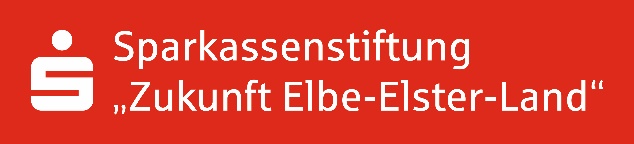 An:Sparkassenstiftung “Zukunft Elbe-Elster-Land”sparkassenstiftung@spk-elbe-elster.de				Tel. 03531 785-1010Name und Anschrift des AntragstellersProjektbeschreibungDas Projekt, zu dem ein Zuschuss seitens der Sparkassenstiftung beantragt wird, ist nachfolgend dargestellt.* Jede Schule im Landkreis Elbe-Elster darf sich lediglich mit einem Förderantrag bewerben.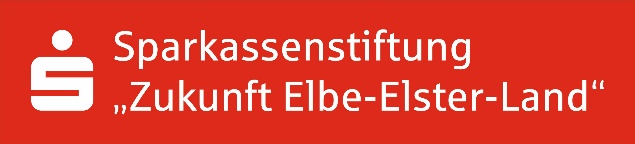 Kosten- und FinanzierungsplanAngaben zur KontoverbindungOrt, Datum									Antragsteller					Schulstempel				SchulleitungFörderantrag* für ein schulisches ProjektProjektbezeichnungSchule / FördervereinStraßePLZ, OrtAnsprechpartner / FunktionTel.-Nr.E-MailKurzbeschreibung zum Projektinhalt:Projektterminierung (-dauer) / Meilensteine:Projektziel:Unterrichtsfach:	Alter der Zielgruppe:	Anzahl der beteiligten Schüler.in:	Ist das Projekt eine Pflichtaufgabe des Schulträgers?		     JA		     NeinVorschläge zur Einbindung der Sparkasse:(z.B. symbolische Übergabe, Verlinkung, Presseberichte, Berichterstattungen, Fotos während Projektdurchführung etc.)Dem Förderantrag sind beigefügt: (Der Gesamtantrag (einschl. Anlagen) darf 10 Seiten nicht überschreiten.)Kosten für:           (Hinweis: keine Förderung von Projekten unterhalb 1.000 €)Personal (Honorare, Gagen, Beratungen etc.)€Werbung (Plakate, Flyer, Broschüren, Banden etc.)€Durchführung (Transporte, Reisen etc.)€Miete (Räume, Gegenstände)€Anschaffung (Materialien, Geräte etc.)€Sonstiges€Gesamtkosten des Projektes:€Finanzierung:  	(Hinweis: Voraussetzung ist ein angemessener Anteil von  				   Eigen- bzw. Drittmitteln an den Gesamtkosten)Eigenanteil€Öffentliche Mittel von …€Weitere Mittel (z. B. Sponsoren) von …€Einnahmen (z. B. Eintrittsgelder)€Sonstiges€Höhe der bei der Sparkasse Elbe-Elster beantragten Förderung1.000€Gesamtfinanzierung des Projektes:€Kontoinhaber:Kreditinstitut:Sparkasse Elbe-ElsterIBAN:DE          1805 1000 